План проведения воспитательных, культурно-досуговых и спортивных мероприятий в Курском институте кооперации на сентябрь 2018 года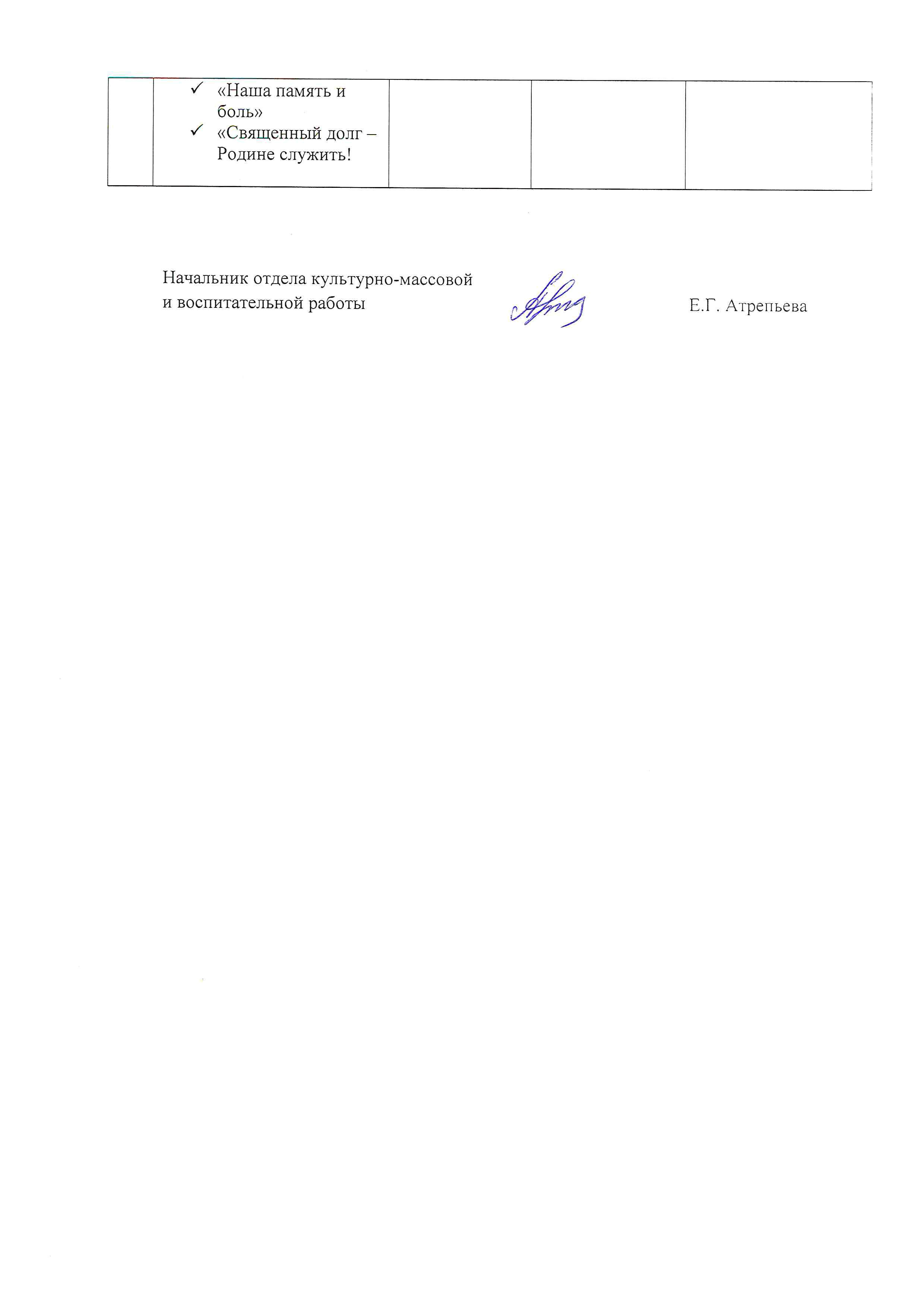 № п/пНазвание мероприятийДатаМесто проведенияОбщее собрание участников художественной самодеятельности30.08.2018Актовый залРадиогазета «Это забыть нельзя…», посвященная Дню солидарности в борьбе с терроризмом03.09.2018-Торжественная линейка, посвященная Дню знаний03.09.2018Центральная площадь институтаКураторские часы в студенческих группах 1 курса «Мы вас ждали, мы вам рады!»03.09.2018-Собрание со студентами, проживающими в общежитии05.09.2018Актовый залЗаседание Студенческого совета общежития05.09.2018ОбщежитиеЗаседание волонтёрской организации «Данко»06.09.2018Аудитория №37Участие в 8-ом Межрегиональном образовательном лагере «Слет неравнодушных»06.09.2018ГУ «Гостиничный комплекс «Сейм»Заседание Студенческого совета института06.09.2018Аудитория №38Составление и утверждение планов по воспитательной работе кафедрДо 07.09.2018-Составление и утверждение планов воспитательной работы кураторов студенческих группДо 07.09.2018Составление и утверждение Комплексного плана по воспитательной работе институтаДо 11.09.2018-Утверждение графиков работы кружков, объединений  и спортивных секцийДо 12.09.2018-Набор студентов в вокальную студию «Элегия» 11.09.2018Актовый залНабор студентов в хореографическую студию «VIP»12.09.2018Актовый зал«Посвящение  в студенты». Праздник для студентов нового набора.13.09.2018Центральная площадь институтаИнтеллектуально – спортивная игра «Communication» для студентов 1 курса20.09.2018Центральная площадь институтаУчастие в праздновании Дня города25.09.2018Красная площадьУчастие во Всероссийском слете молодых сотрудников УМВД «Служу России»28.09.2018-Конкурс стенгазет для студентов первокурсников «Разрешите представиться»До 25.09.2018-Размещение планов, обращений, информации о проведенных мероприятиях на сайте института.в течение месяца-Участие в заседаниях областного координационного студенческого совета.в течение месяцаЛенина, 2, к. 363Профориентационный  выезд  «Наши двери открыты для Вас»16.03.2018г. КурскКурская областьПодготовка документов на именную стипендию Администрации города КурскаДо 06.10.2018-Обзорные, книжные выставки:«Дорога к знаниям открыта!» «Мир – добродетель цивилизации»«Город Курск на веков гряде…» (25 сентября – День города Курска)«Путешествие начинается… с одного шага» (Всемирный день туризма – 27 сентября)в течение месяца-